                             АДМИНИСТРАЦИЯНовомихайловского сельского поселенияМонастырщинского района Смоленской области                           Р А С П О Р Я ЖЕ Н И Еот  06 марта  2017 года                         № 12В соответствии с Комплексным планом противодействия идеологии терроризма в Российской Федерации на 2013 - 2018 годы, утвержденным  Президентом Российской Федерации 26.04.2013 года  №Пр-1069, с учетом изменений от 05.10.2016 года №Пр-1960, и планом противодействия идеологии терроризма в  Смоленской области  на 2017 - 2018 годы, утвержденным на совместном заседании   Антитеррористической Комиссии в Смоленской области  и Оперативного штаба в Смоленской области от 16.12.16 года, в целях противодействия терроризму и экстремизму, гармонизации межнациональных и межрелигиозных отношений, а также патриотическом воспитании  молодежи на  территории Новомихайловского сельского поселения  Монастырщинского района Смоленской области1. Утвердить План по противодействию идеологии терроризма в Новомихайловском сельском поселении Монастырщинского района Смоленской области на 2017-2018 годы (далее – План), согласно приложению.2. Возложить непосредственное руководство работой по исполнению мероприятий предусмотренных Планом и Планом противодействия идеологии терроризма в  Новомихайловском сельском поселении Монастырщинского района Смоленской области  на 2017 - 2018 годы,  на старшего инспектора Администрации Минченкову В.В. 3.  Контроль за исполнением данного распоряжения оставляю за собой.Глава муниципального образованияНовомихайловского сельского поселенияМонастырщинского районаСмоленской области	   		 			          С.В.Иванов     	              Приложение                                                                                  УТВЕРЖДЕН распоряжением Администрации Новомихайловского сельского поселенияМонастырщинского районаСмоленской областиот 06.03.2017г.  № 12Планпо противодействию идеологии терроризма в Новомихайловском сельском поселении  Монастырщинского  района Смоленской области на 2017-2018 годыПлан по противодействию идеологии терроризма в Новомихайловском сельском поселении  Монастырщинского района Смоленской области на 2017-2018 годы (далее – План) разработан в соответствии с Комплексным планом противодействия идеологии терроризма в Российской Федерации на 2013 - 2018 годы, утвержденным  Президентом Российской Федерации 26.04.2013 года  №Пр-1069, с учетом изменений от 05.10.2016 года №Пр-1960, и планом противодействия идеологии терроризма в  Смоленской области  на 2017 - 2018 годы, утвержденным на совместном заседании   Антитеррористической Комиссии в Смоленской области  и Оперативного штаба в Смоленской области от 16.12.16 года и направлен на  противодействие терроризму и экстремизму, гармонизации межнациональных и межрелигиозных отношений, а также патриотическое воспитание  молодежи на  территории Новомихайловского сельского поселения  Монастырщинского района Смоленской области.Целью реализации Плана является снижение в уровня радикализации различных групп населения, прежде всего, молодежи, и недопущение их вовлечения в террористическую и экстремистскую деятельность.Задачи Плана:- разъяснение сущности терроризма и его крайней общественной опасности, а также проведение активных мероприятий по формированию стойкого неприятия обществом идеологии терроризма в различных ее проявлениях, в том числе религиозно-политического экстремизма;- создание и задействование механизмов защиты информационного пространства от проникновения в него любых идей, оправдывающих террористическую деятельность;- формирование и совершенствование законодательных, нормативных, организационных и иных механизмов, способствующих эффективной реализации мероприятий по противодействию идеологии терроризма.Мероприятия Плана отвечают специфике Новомихайловского сельского поселения  Монастырщинского района Смоленской области, имеющему свои предпосылки социальной напряженности, проявлений терроризма и экстремизма, к которым, в первую очередь, относятся:1. Проживание на территории района мигрантов неславянских национальностей, что создает специфический криминальный фон и формирует предпосылки ксенофобских настроений среди местных жителей;2.  Наличие населенных пунктов  с проблемами занятости населения и снижения социального уровня жизни.Мероприятия плана по противодействию идеологии терроризма в Новомихайловском сельском поселении  Монастырщинского района Смоленской области на 2017-2018 годыОб утверждении Плана  по противодействию идеологии терроризма в Новомихайловском сельском поселении Монастырщинского района  Смоленской области на 2017-2018 годы № п.п.МероприятиеСрокиСрокиИсполнитель1Освещение в средствах массовой информацииОсвещение в средствах массовой информацииОсвещение в средствах массовой информацииОсвещение в средствах массовой информации1.1.Подготовка и размещение  информации антитеррористического содержания в социальных сетях и блоках в сети Интернет, обеспечив предварительную экспертную оценку распространяемых материалов.постоянноАдминистрация Новомихайловского сельского поселенияАдминистрация Новомихайловского сельского поселения2Просветительская работа среди населенияПросветительская работа среди населенияПросветительская работа среди населенияПросветительская работа среди населения2.1Организация изготовления и распространения в местах массового пребывания людей информационных материалов, направленных на профилактику терроризма и экстремизма, гармонизацию межнациональных и межрелигиозных (межконфессиональных)  отношенийпостояннопостоянноАдминистрация Новомихайловского сельского поселения2.2Ведение просветительской работы среди населения, направленной на повышение бдительности и разъяснение навыков грамотного поведения в случае террористической угрозыпостояннопостоянноАдминистрация Новомихайловского сельского поселения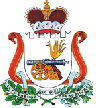 